GebetsblattDatum: ________	Bitte für jede Teilnehmerin deiner Gruppe kopieren.	Beginne und ende pünktlich. 	Benötigt werden: Bibel, Moms in Prayer-Heft, Stift Dateivorlage steht auch auf www.momsinprayer.de zum Download bereit. Anbetung - Betet Gott an, für das, was er ist: Seine Eigenschaften, sein Name, sein Charakter(Bitte erwähnt keine Gebetserhörung oder Anliegen während dieser Zeit.)Eigenschaft:	Definition:	Bibelvers(e):	Gedanken:	Schuld bekennen – Bekenne in der Stille Gott, der vergibt, deine Sünden. “Wenn wir aber unsre Sünden bekennen, so ist er treu und gerecht, dass er uns die Sünden vergibt und reinigt uns von aller Ungerechtigkeit.” - 1. Johannes 1,9 (Luther 1984)Dank – Danke Gott für konkrete Gebetserhörungen, für das, was er getan hat. (Bitte keine Gebetsanliegen während dieser Zeit.) “Seid dankbar in allen Dingen; denn das ist der Wille Gottes in Christus Jesus an euch.” - 2. Thes. 5,18 (Luther 1984)Fürbitte – Vor Gott im Gebet für die Anliegen anderer kommen Bilde Gruppen mit zwei bis drei Teilnehmerinnen. Fürbitte für unsere KinderBibelvers:: Kind 1: 	Kind 2:	Kind 3: 	Besondere Anliegen: Kind 1: 	Kind 2: 	Kind 3: 	Lehrkräfte / Schulmitarbeiter:„Öffne _____ die Augen und lass sie/ihn von der Finsternis zum Licht umkehren, von der Gewalt des Satans zu Gott. So wird sie/er Vergebung der Sünden empfangen und das Erbteil samt denen, die geheiligt sind durch den Glauben an Jesus.“ ~ nach Apostelgeschichte 26,18 (Luther 1984)Bibelvers:	Spezielle Anliegen: 	Schulanliegen – Erweckung und geistliches Erwachen an den Schulen (andere Anliegen wie Schutz, wenn es die Zeit erlaubt)Moms in Prayer-Anliegen – Jede Schule wird umbetet; Schutz für MIP (makellos und rein bleiben) 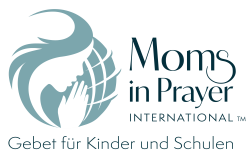 Denke daran: Gebetsanliegen der Gruppe bleiben in der Gruppe!  